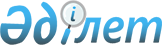 О стpуктуpе Министеpства экологии и биоpесуpсов Республики Казахстан
					
			Утративший силу
			
			
		
					ПОСТАНОВЛЕНИЕ Пpезидента Республики Казахстан от 16 маpта 1992 г. N 679. Утратило силу - Указом Президента РК от 9 января 2006 года N 1696 (U061696) (вводится в действие со дня подписания)



      В целях совершенствования структуры управления охраной окружающей природной среды и обеспечения рационального использования природных ресурсов Республики Казахстан ПОСТАНОВЛЯЮ: 



      Сформировать на республиканском, областном и районном уровнях единую вертикальную систему органов государственного управления и контроля за сохранением и оздоровлением окружающей природной среды, воспроизводством и рациональным использованием биоресурсов  государства с централизованным финансированием затрат на их содержание из республиканского бюджета.

             Президент



       Республики Казахстан

					© 2012. РГП на ПХВ «Институт законодательства и правовой информации Республики Казахстан» Министерства юстиции Республики Казахстан
				